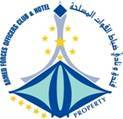 Armed Forces Officers Club and HotelAbu Dhabi, United Arab EmiratesROOM RESERVATION FORM New     	Amendment		CancelationIRCC8 (BAYANAT) 29-31 May 2016To Reserve Your Room, Mail or Fax to:Attn: Reservation Department and Sales DepartmentTel: +971 2 441 5900                           Fax: +971 2 441 5339Email:  reservation@afoc.mil.ae or sales@afoc.mil.aePLEASE SEND THIS FORM BY FAX OR EMAIL DIRECTLY TO THE HOTEL ON OR BEFORE 30 April 2016Guest Name		Company	Business Address	Tel No. 		Fax No. 	Email Arrival Date			Flight No. 	Time Departure Date			Flight No. 	Time No. of Rooms			No. of Guest(s) *Above room rates are inclusive of 10% service charge and 6% tourism fee, buffet breakfast @ Al Bathna Restaurant & internetAirport Pick-Up Arrangement (If Requested):	No 	On arrival only  On departure only  Both ways (Abu Dhabi International Airport: AED 100.00 Net per way)Cancellation Policy	Cancellation or a reduction in the number of nights stay received after 30th April 2016 will be subject to a charge equivalent to 100% of original reserved stay.No Show Policy		No shows will result in a late cancellation charge equivalent to full duration of stay.Credit Card Guarantee 	Please provide the credit card details to secure the room reservation.Credit Card Type		VISA 		MASTERCARD  		DINNERS  	      AMEX For AMEX please provide the I/D No: Credit Card N.				Expiry Date Hotel Check-In/Check-Out PolicyPlease be informed that the official check-in time is 14:00hrs and check out time is 12:00hrsIn the event of early check-in before 12:00hrs, a full-day surcharge will be applicable for a guaranteed check-in.Early check in and late check out are subject to availability. Additional charges will apply.Any flight changes must be advised at least 24 hours prior to arrival.Signature:								Date: Room CategorySingle Room RateSingle Room RateDouble Room RateStandard RoomAED 522.00 netAED 522.00 netAED 580.00 netSpecial Request(Subject to Availability)King Bed Twin Bed Non-Smoking 